PWTB Parish COVID-19 re-Opening Policy & ProceduresPolicy:To prevent the transmission of illness within the congregation of the Parish of West Thunder Bay (PWTB).  Through the prevention of droplet transmissionProcedure:All visitors and employees of the PWTB will be required to provide and use a mask while in the facilitiesAll masks will remain in use covering the nose, mouth and chinEmployees/volunteers who are able to ensure and maintain social distancing may remove the mask for task workIf non-compliance is noted, peer intervention is requiredIf non-compliance remains after peer intervention, employees and visitors will be required to exit the facilityParish of West Thunder Bay5 St. Mark's Street, Rosslyn,ON P7K 0N7807-939-1103parish@tbaytel.net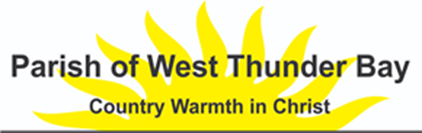 Subject:Mask UseP&P # PWTB COVID RO 007Approved By:PWTB CouncilApproved Date:August 26, 2020Rector Wardens Pat Hari, Jerry DeVries   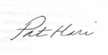 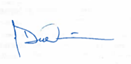 